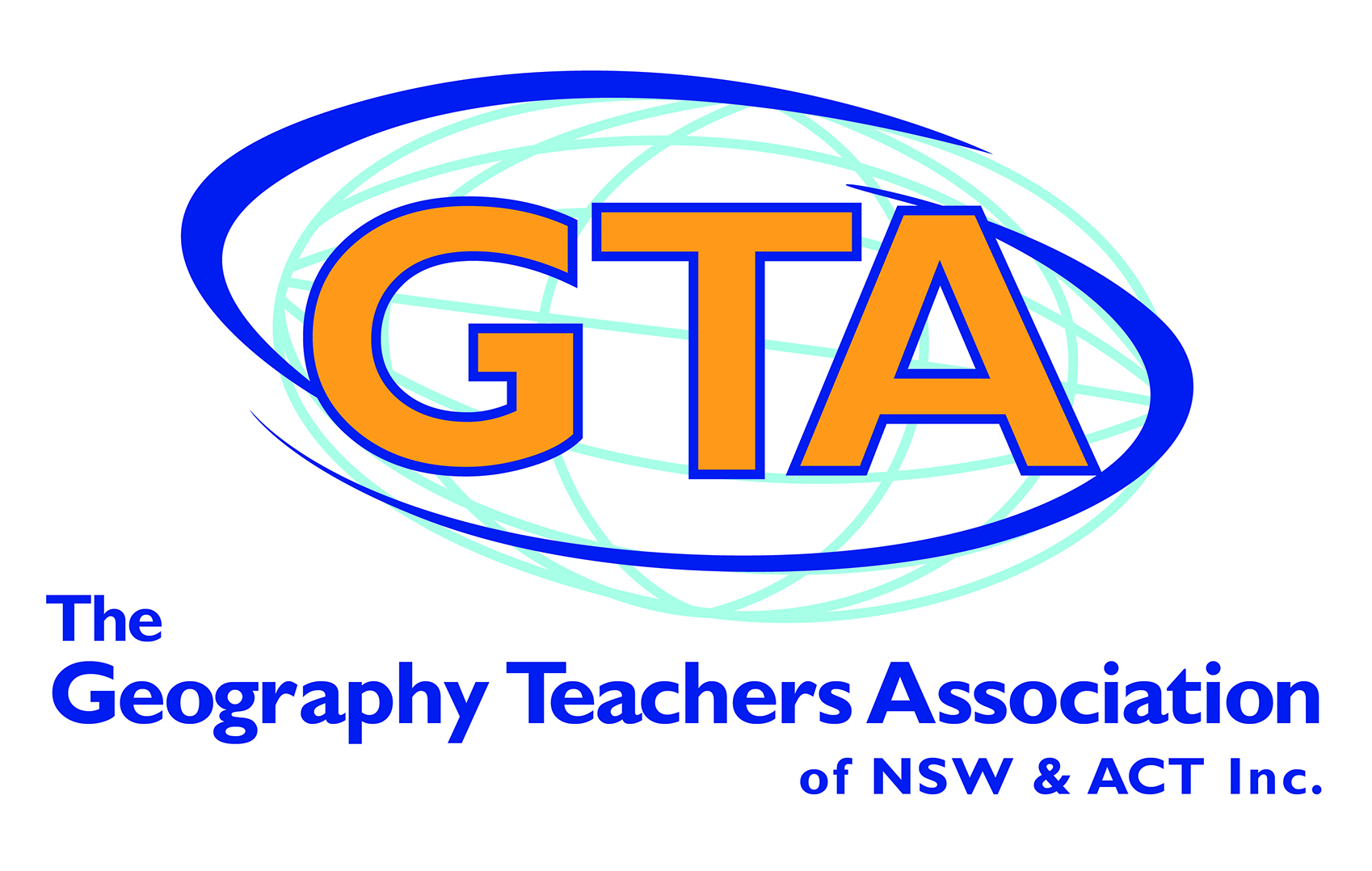 Appendix 2 - Minnamurra River: From Source to Sea Created by Andy Grant, Suzanne Johnson, Mark Peters and David Brennan for GTANSW & ACTThe Geography Bulletin 2019 Edition 3 (Volume 51 No 3)https://www.gtansw.org.au/members/login.php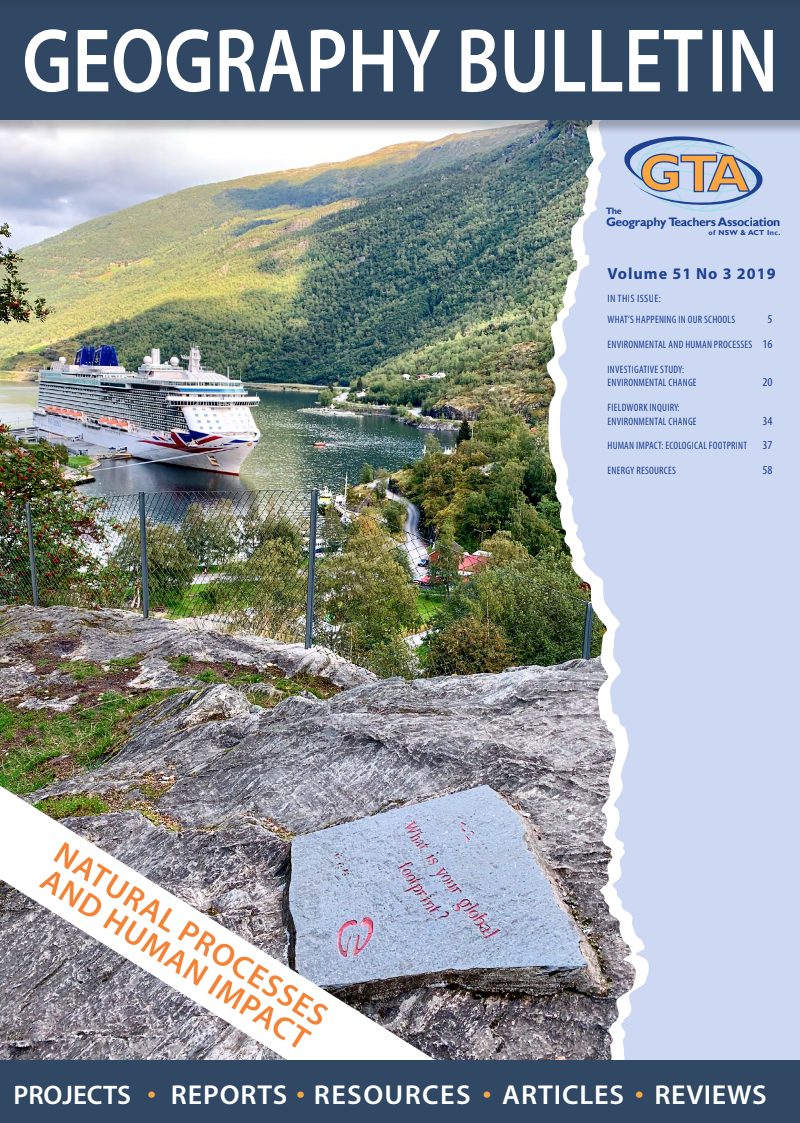 This document has been provided in both PDF and Word formats to allow teachers to add or delete elements as appropriate to their students. Login to your account to access the relevant GTA Bulletin article. The following data collection sheets are to be used by students when undertaking theMinnamurra River: From Source to Sea Fieldwork activity or similar fieldwork activity in another location.Minnamurra River: From Source to SeaData Record In the space below you are to record the results at 3 different locations and provide possible reasons for the results you have collected. Minnamurra River: From Source to Sea Data Record Sheet In the space below you are to record the results at 3 different locations and provide possible reasons for the results you have collected. Minnamurra River: From Source to Sea Data Record SheetIn the space below you are to record the results at 3 different locations and provide possible reasons for the results you have collected. Site One: Minnamurra Rainforest Coordinates  Water temperature1.2.3.Turbidity1.2.3.Flow rate1.2.3.Gradient1.2.3.Role of river at this locationRole of river at this locationEvidence and purpose of management Evidence and purpose of management General observations General observations Site Two: Swamp RoadCoordinates  Water temperature1.2.3.Turbidity1.2.3.Flow rate1.2.3.Gradient1.2.3.Role of river at this locationRole of river at this locationEvidence and purpose of management Evidence and purpose of management General observations General observations Site Three: Mud Flats, Minnamurra Boat RampCoordinates  Water temperature1.2.3.Turbidity1.2.3.Flow rate1.2.3.Gradient1.2.3.Role of river at this locationRole of river at this locationEvidence and purpose of management Evidence and purpose of management General observations General observations 